S O L I C I T A:	Formalizar la solicitud de Línea de Trabajo Fin de Grado en una de las líneas de investigación que a continuación se indican, en orden de preferencia:Córdoba,             de                                                de 2         .Firma del interesado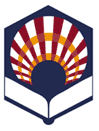 UNIVERSIDAD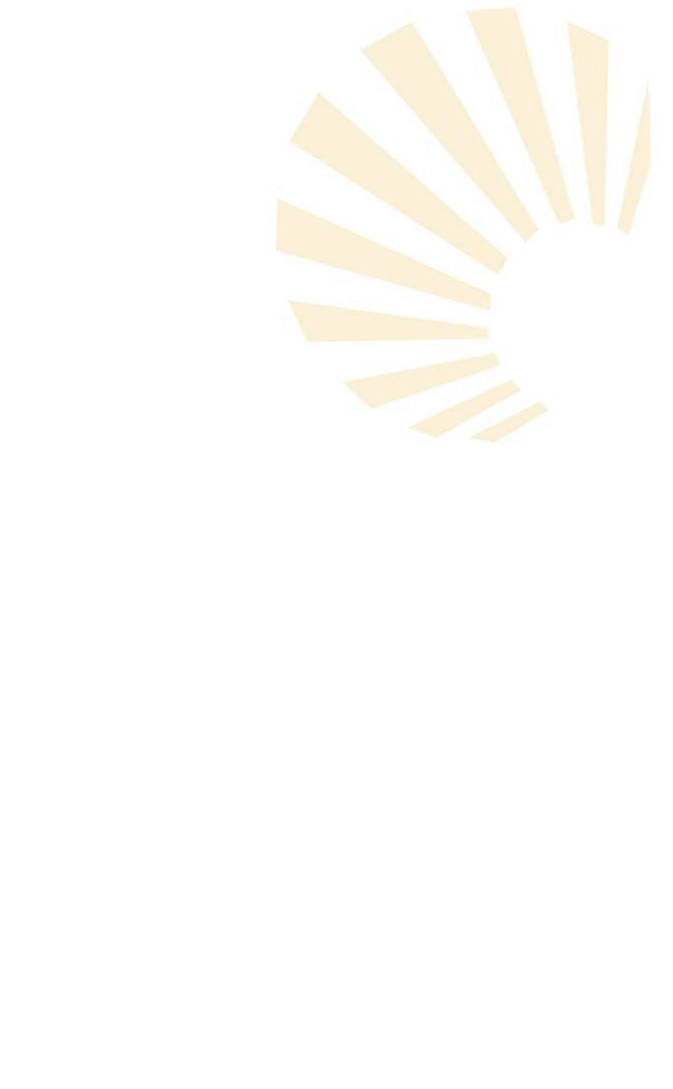 ÐCÓRDOBASOLICITUD DE LÍNEATRABAJO FIN DE GRADOCurso 2____/2_____UNIVERSIDADÐCÓRDOBASOLICITUD DE LÍNEATRABAJO FIN DE GRADOCurso 2____/2_____Facultad de Filosofía y LetrasDECANATO Facultad de Filosofía y LetrasDECANATO Anexo ISOLICITUD DE LÍNEATRABAJO FIN DE GRADOCurso 2____/2_____con D.N.I. nº.con D.N.I. nº.Teléfono        EmailEstudiante de         Curso de la Titulación de Estudiante de         Curso de la Titulación de Estudiante de         Curso de la Titulación de Estudiante de         Curso de la Titulación de Estudiante de         Curso de la Titulación de Opción 1ªLÍNEA DE INVESTIGACIÓNDIRECTOR/ANombreDIRECTOR/ADepartamentoOpción 2ªLÍNEA DE INVESTIGACIÓNDIRECTOR/ANombreDIRECTOR/ADepartamentoOpción 3ªLÍNEA DE INVESTIGACIÓN
DIRECTOR/ANombre
DIRECTOR/ADepartamentoSR. DECANO DE LA FACULTAD DE FILOSOFÍA Y LETRASUNIVERSIDAD DE CÓRDOBASR. DECANO DE LA FACULTAD DE FILOSOFÍA Y LETRASUNIVERSIDAD DE CÓRDOBA